            КАРАР                                                                   ПОСТАНОВЛЕНИЕ     01 август 2014 й.                               №  39                        01 августа 2014 г.О мерах по реализацииНационального планапротиводействия коррупциина 2014-2015годы В целях организации работы органов местного самоуправления по реализации Национального плана противодействия коррупции на 2014 – 2015 годы, утвержденного Указом Президента Российской Федерации от 11 апреля 2014 года № 226 (далее соответственно – Национальный план противодействия коррупции, Указ Президента Российской Федерации) администрация сельского поселения Зильдяровский сельсовет ПОСТАНОВЛЯЕТ:Утвердить прилагаемый План мероприятий по противодействию коррупции на 2014 – 2015 годы.Администрации  сельского поселения:            - обеспечить  выполнение плана мероприятий;             - о выполнении плана раз в полугодие к 15 июня и 15 декабря информировать  комиссию по противодействию коррупции;3. Контроль за исполнением постановления возложить на управляющего делами администрации сельского поселения Гарееву Г.М.Глава сельского поселения                                                 З.З.Идрисов УТВЕРЖДЕНпостановлением администрации сельского поселения Зильдяровский сельсоветот 01.08.2014года № 39 ПЛАНмероприятий по противодействию коррупции на 2014-2015 годыБашkортостан РеспубликаhыМиәкә районы муниципаль районының Елдәр ауыл советы ауыл биләмәhе Хакимиәте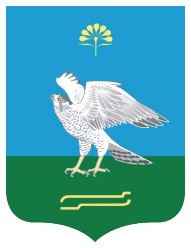 Республика БашкортостанАдминистрация сельского поселения Зильдяровский сельсовет муниципального района Миякинский район№ п/пПоложения Указа Президента Российской Федерации, положения  Национального плана противодействия коррупцииМероприятия по реализации положений Указа Президента Российской Федерации, положений  Национального плана противодействия коррупцииКонтрольный срок исполненияОтветственный исполнитель1.Подпункт «г» пункта 3 Указа Президента Российской Федерацииобеспечение координации деятельности администрации сельского поселения и методическое обеспечение по вопросам, связанным с противодействием коррупции постоянноГлава сельского поселения, администрация сельского поселения1.Подпункт «г» пункта 3 Указа Президента Российской Федерацииосуществление мониторинга выполнения планов мероприятий по противодействию коррупции администрации сельского поселения на 2014-2015 годыодин раз в полугодиеГлава сельского поселения, администрация сельского поселения1.Подпункт «г» пункта 3 Указа Президента Российской Федерациивнесение в планы противодействия коррупции изменений, направленных на достижение конкретных результатов1 августа 2014 годаГлава сельского поселения, администрация сельского поселения2.Подпункт «а» пункта 3 Национального плана противодействия коррупциирассмотрение вопросов об организации работы по противодействию коррупции  на заседаниях комиссии по противодействию коррупциивторое полугодие 2014 года,первое и второе полугодие 2015 годакомиссия по противодействию коррупции3.Подпункт «а» пункта 5Национального плана противодействия коррупциипроведение заседаний комиссий по соблюдению требований к служебному поведению муниципальных служащих и урегулированию конфликта интересов с привлечением представителей общественных советов районапостоянно (по мере необходимости)Администрация сельского поселения3.Подпункт «а» пункта 5Национального плана противодействия коррупцииосвещение в средствах массовой информации всех установленных фактов коррупции в администрации сельского поселения Зильдяровский сельсоветпостоянно (по мере необходимости)Администрация сельского поселения4.Подпункт «а», абзац четвертый подпункта «б», подпункт «г» пункта 5 Национального плана противодействия коррупцииметодическое обеспечение деятельности кадровой службы администрации сельского поселения Зильдяровский сельсовет по профилактике коррупционных и иных правонарушений в системе муниципальной службы постоянноГлава сельского поселения5.Подпункт «а», абзацы четвертый, пятый подпункта «б», подпункт «г» пункта 5 Национального плана противодействия коррупциипроведение разъяснительной работы с муниципальными служащими по вопросам:-соблюдения ограничений, запретов и исполнения обязанностей, установленных в целях противодействия коррупции, в том числе ограничений, касающихся получения подарков;-формирования негативного отношения к коррупции, дарению подарков;-разъяснения недопустимости поведения, которое может восприниматься окружающими как обещание или предложение дачи взятки либо согласие принять взятку или как просьба о даче взяткипостоянноГлава сельского поселения  6.Абзац третий подпункта «б» пункта 5 Национального плана противодействия коррупцииосуществление контроля за выполнением муниципальными служащими обязанности сообщать о случаях, установленных федеральными законами, о получении ими подарка в связи с их должностным положением или в связи с исполнением ими служебных обязанностейежеквартальноГлава сельского поселения6.Абзац третий подпункта «б» пункта 5 Национального плана противодействия коррупциипредставление информации о выполнении муниципальными служащими обязанности сообщать о случаях, установленных федеральными законами, о получении ими подарка в связи с их должностным положением или в связи с исполнением ими служебных обязанностейежеквартальноУправляющий делами администрации7.Абзац четвертый подпункта «б» пункта 5 Национального плана противодействия коррупцииосвещение в ходе совещаний с муниципальными служащими вопросов, связанных с соблюдением лицами, замещающими муниципальные должности поселения, ограничений, запретов и исполнением обязанностей, установленных в целях противодействия коррупции, в том числе ограничений, касающихся получения подарковпостоянноУправляющий делами администрации8.Абзац пятый подпункта «б» пункта 5, подпункт «в» пункта 8  Национального плана противодействия коррупциипроведение обучающих семинаров по проблемам коррупции, этике муниципальной службы и предотвращению возникновения конфликта интересов, а также ограничений, касающихся получения подарков, для муниципальных служащих, недопустимости поведения, которое может восприниматься окружающими как обещание или предложение дачи взятки либо как согласие принять взятку или как просьба о даче взяткипо отдельному графикуУправляющий делами администрации9.Подпункт «б» пункта 8 Национального плана противодействия коррупцииобеспечение нормативного закрепления установленных федеральными законами в целях противодействия коррупции запретов, ограничений и обязанностей в отношении лиц, замещающих муниципальные должности, совершенствование нормативно-правового регулирования противодействия коррупции в муниципальных органахпо мере необходимостиУправляющий делами администрации